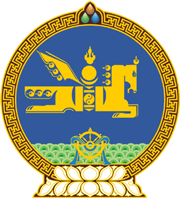 МОНГОЛ УЛСЫН ХУУЛЬ2019 оны 05 сарын 24 өдөр                                                                  Төрийн ордон, Улаанбаатар хотОНЦГОЙ АЛБАН ТАТВАРААС ЧӨЛӨӨЛӨХ ТУХАЙ ХУУЛЬД ӨӨРЧЛӨЛТ ОРУУЛАХ ТУХАЙ ХУУЛИЙГ ДАГАЖ МӨРДӨХ ЖУРМЫН ТУХАЙ 	1 дүгээр зүйл.Монгол-Оросын хувь нийлүүлсэн “Улаанбаатар төмөр зам” нийгэмлэгийн 1998 оны 01 дүгээр сарын 01-ний өдрөөс өөрийн хэрэгцээнд зориулан импортоор оруулсан дизелийн түлшний онцгой албан татварт төлсөн 73.8 тэрбум /далан гурван тэрбум найман зуун сая/ төгрөгийг тус нийгэмлэгийн илүү төлсөн татвараар тооцож бүртгэнэ. 2 дугаар зүйл.Энэ хуулийг Онцгой албан татвараас чөлөөлөх тухай хуульд өөрчлөлт оруулах тухай хууль хүчин төгөлдөр болсон өдрөөс эхлэн дагаж мөрдөнө. 	МОНГОЛ УЛСЫН 	ИХ ХУРЛЫН ДАРГА				Г.ЗАНДАНШАТАР